Identité du candidat Diplômes obtenusBaccalauréat :* : session principale ou contrôleDiplômes Supérieurs :Etudes supérieures :  Stages effectuésRésumé du stage de fin d’études……………………………………………………………………………………………………………………………………………………………………………………………………………………………………………………………………………………………………………………………………………………………………………………………………………………………………………………………………………………………………………………………………………………………………………………………………………………………………………………………………………………………………………………………………………………………………………………………………………………………………………………………………………………………………………………………………………………………………………………………………………………………………………………………………………………………………………………………………Expériences professionnellesLangues maîtrisées Avez-vous demandé une inscription à un autre diplôme ? Lequel ?……………………………………………………………………………………………………………Etes-vous inscrit à un autre diplôme ? Lequel ?……………………………………………………………………………………………………………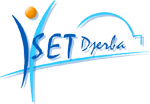 Institut Supérieur des Etudes Technologiques de DjerbaDépartement Génie MécaniqueNom                         :                     …………………………………………….…………………………………………….Prénom       :……………………….…………………..Date de naissance :…………………………………………….…………………………………………….Lieu              :…………………….……………………..Nationalité              :…………………………………………….…………………………………………….Sexe             :…………………….……………………..N° CIN ou du passeport   :N° CIN ou du passeport   :…………………………………………Téléphone  :……………………………………………..Adresse                   :………………………………………………………………………………………………………………………………………………………………………………………………………………………………………………………………………………………………………………………………………………………………………………………………………………………………………………………………………………………………………………………………………………………………………………………………………………………………………………………….Code postal : ……………………………………………………………………………………………………………………………………………….Code postal : ……………………………………………………………………………………………………………………………………………….Code postal : ……………………………………………………………………………………………………………………………………………….Code postal : ……………………………………………………………………………………………………………………………………………….Code postal : ……………………E-mail                      :……………………………………………………………………………………………………………………….……………………………………………………………………………………………………………………………….……………………………………………………………………………………………………………………………….……………………………………………………………………………………………………………………………….………AnnéeSectionSession*MentionDiplômeAnnéeEtablissementSpécialitéParcoursMentionAnnée universitaireEtablissementSpécialitéParcoursSessionMoyenne annuelleNature du stageEntrepriseLieuPériodeDuréePoste occupéEntrepriseAdressePériodeLangueParléeLueEcrite« Déclaration sur l’honneur »Je soussigné(e), ……………………………………………………………………………………… certifie sur l’honneur avoir vérifié les renseignements fournis ci-dessus et déclare qu’à ma connaissance, ils sont exacts.     Date                                                                                                            Signature………………..                                                                                                 ……………………Cadre réservé à la commissionAvis de la commission :   ………………………………………………………………………………………………………..Remarques :……………………………………………………………………………………………………………………………………………………………………………………………………………………………………………………………………………………………………………………………………………………………………………………………………………………………     Date                                                                                                   Cachet et Signature………………..                                                                                                 ……………………